.Alternative: 32 count intro   I Used To Be You by  Joni Harms   Hometown Girl c.d. 92 b.p.m.24 count introRight Heel Toe, Shuffle Forward, Left Heel Toe, Shuffle Forward.Step Hitch ½ Left Shuffle, Rock Step, Back Coaster Step.Step Hitch ½ Right Forward Shuffle, Rock Step, Back Coaster StepRight Side, Behind, Right Side, Left Side, behind, ¼ turn left, Right Hip Sway, Left Hip Sway.Moment Of Truth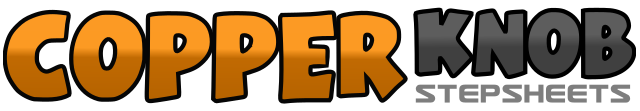 .......Count:32Wall:4Level:Beginner Cha Cha.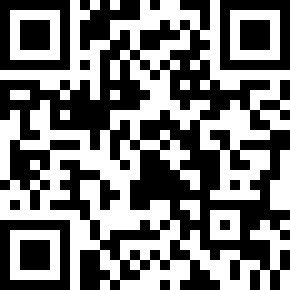 Choreographer:Mal Jones (UK) - July 2009Mal Jones (UK) - July 2009Mal Jones (UK) - July 2009Mal Jones (UK) - July 2009Mal Jones (UK) - July 2009.Music:Moment of Truth - Suzy Bogguss : (CD: Country Classics - Moment Of Truth)Moment of Truth - Suzy Bogguss : (CD: Country Classics - Moment Of Truth)Moment of Truth - Suzy Bogguss : (CD: Country Classics - Moment Of Truth)Moment of Truth - Suzy Bogguss : (CD: Country Classics - Moment Of Truth)Moment of Truth - Suzy Bogguss : (CD: Country Classics - Moment Of Truth)........1 2 3 & 4Right Heel forward, right toe back, step forward onto right, bring left to right, step forward onto right.5 6 7 & 8Left heel forward, left toe back, step forward onto left, bring right to left, step forward onto left.   (12 o’clock).1 2 3 & 4Step forward onto right, hitch left foot across right leg whilst making a half turn left, step onto left, bring right to left, step onto left.5 6 7 & 8Step forward onto right, recover weight back onto left,  Step back onto right, step back onto left, step forward onto right. (6 o’clock).1 2 3 & 4Step forward onto left, hitch right foot across left leg whilst making a half turn to right,  step forward onto right, bring left to right, step onto right.5 6 7 & 8Step forward onto left, recover weight back onto right. Step back onto left, step back onto right, step forward onto left. (12 o’clock).1 2 3 4Step right to right side, step left behind right, step right to right side, left to left side.5 6 7 8Step right behind left to left side, step left to left side making a ¼ turn left, step right to right side, swaying hips to right, step left to left side, swaying hips to right. (9 o’clock).